   sint-niklaasschool             dorpstraat 10	         2811 leest      015/27.78.96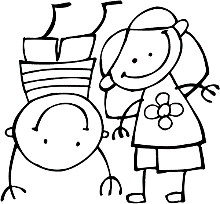 Beste kleuters en leerlingenBeste oudersDeze keer eens geen briefje over corona.....😷Maar .... wisten jullie het al?Er is ook zoiets als carnaval!🤡Van 21 tot 25 februari.....mogen we ons eens verkleden, al is het in een kanarie.🐥We starten maandag met gekke brillen    🥸en hopelijk komen er nog geen aprilse grillen. Dinsdag gekke hoeden of haren,  🤠met misschien hier en daar al wat gekke gebaren.Woensdag mag je zelf creatief kiezen🥳geen wapens of dergelijke om te verliezen....Donderdag originele benen of schoenen🦶vergeet ze eerst niet wat op te boenen.Vrijdag 'FLUO' en opvallendan kunnen we nog een laatste keer knallen!💥We stoppen nu met dichten en kijken uit naar onze kinderen … met al hun gekke gezichten!🤪Groetjes van team carnaval.